Objectifs d’apprentissage : 	- Saluer et prendre congé- Utiliser la bonne forme de salutation en lien avec le moment de la journée ou la soirée- Apprendre des salutations d’autres paysL’élève sera capable : 	- de saluer quelqu’un et d’en prendre congéMatériel complémentaire disponibleMaterialbox : Poster 1 « Grüssen »                         Poster 2 « Verabschieden »                         Flashcards : C : « Begrüssungen » : 34-46                                               D : « Länderflaggen » : 47-57Tafelbilder-DVD : TB2Site de l’animation : http://animation.hepvs.ch/allemand/Site de DGM, enseignant : www.klett-langenscheidt.de/romandie/5Wortkarten : 34-38                        47a-52a                        48-49 Explications complètes des jeux en allemand aux pages p.18 à 25 et en français aux pages 88 à 94. Des consignes de jeux sont disponibles à la page 87.Les corrigés des exercices de l’Arbeitsbuch sont transcrits aux pages 148 à 153.                                                                                                                                                                                                                                                                                                      Animatrice primaire L2                                                                                                                                                                                                                                                                                                      mars 2014       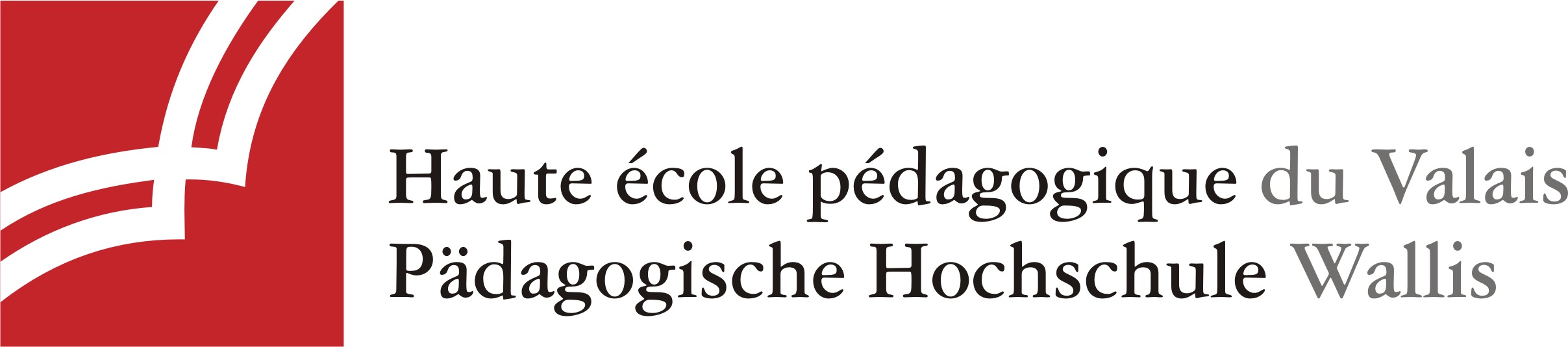 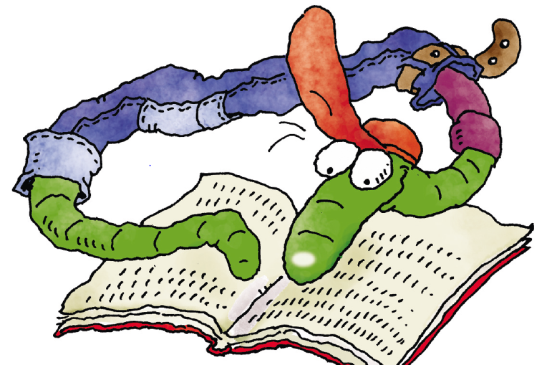 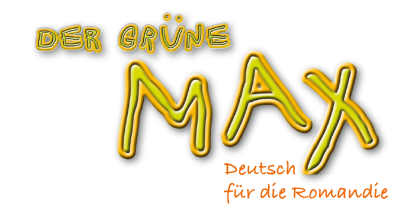      5. Klasse E2    Fil rouge      Guten Tag, guten Abend             5. Klasse E2    Fil rouge      Guten Tag, guten Abend        Apprentissage 1ère partie du cycleApprentissage 1ère partie du cycleAttentes fondamentalesIndications pédagogiquesIndications pédagogiquesCOCEEOPrendre part à une conversation :Etablissement d’un contact social de base en utilisant des formes de politesse les plus élémentaires (Guten Tag, Auf Wiedersehen)Prendre part à une conversation :Etablissement d’un contact social de base en utilisant des formes de politesse les plus élémentaires (Guten Tag, Auf Wiedersehen)Utiliser et interpréter des chants simples.Être attentif aux sons et à la prononciation de la L2.Utiliser et interpréter des chants simples.Être attentif aux sons et à la prononciation de la L2.EEFLActivitéActivité communicative langagièreActivité communicative langagièreIntroductionKB 1 p.12KB 2 p.12KB 3 p.13L’enseignant démarre son cours d’allemand en s’approchant d’un élève, en lui touchant la main et en le saluant par son nom : « Guten Tag … », « Guten Morgen … », « Hallo … », « Salü … ». Les élèves vont réagir ou pas. Peut-être que certains vont répondre à la salutation et de suite les encourager à dire « Guten Tag, Frau…/Herr… ». Demander aux élèves « Was ist unser Thema heute ? », les élèves répondent en français.Demander aux élèves s’ils ont remarqué des différences entre les salutations en allemand et en français (en français, on utilise «bonjour» -toute la journée et en allemand, on ajoute le nom de la personne « Guten Morgen Frau Schmid»).Découvrir les images de l’activité 1 page 12. Demander aux élèves d’utiliser les salutations en allemand dorénavant (rituel de classe).  Jouer la scène en classe et laisser les élèves utiliser des salutations qu’ils connaissent d’autres langues (les noter au TN).  Répéter les formes de salutations et d’au-revoir récoltés en utilisant par exemple la chanson de « In Paule Puhmanns Paddelboot » : les élèves se déplacent dans la classe, quand l’enseignant stoppe la musique, les élèves se saluent, quand il tape dans les mains, ils se disent au revoir !Remarque : « Bom dia ! » est portugais, « Mirupafshim ! » albanais.Demander aux élèves quand ils pourraient utiliser ces salutations (en vacances). Leur proposer de voyager en écoutant la chanson de «In Paule Puhmanns Paddelboot » et en devinant quel pays on visite, à la plage 4 (transcription de la chanson à la page 130 du Lehrerhandbuch - LHB). Noter les pays que les élèves trouvent, à la première puis à la deuxième écoute.  A la troisième écoute, afficher les pays et leur drapeau au TN (Materialbox). Demander aux élèves ce qu’ils ont compris et compléter si nécessaire. Répéter les salutations plusieurs fois avec le jeu « Papagei ».Donner aux élèves par groupe de quatre les trois étiquettes « Guten Morgen ! », « Guten Tag ! » et « Guten Abend ! » ainsi que les trois images scannées (Materialbox). Les groupes associent l’image et la salutation. Partager avec les élèves sur leurs constatations (« Guten Morgen »  est utilisé jusqu’à midi, « Guten Tag, Salü ! » toute la journée et « Guten Abend » le soir).Répétition : Faire répéter les salutations, en veillant à la prononciation, avec le jeu du « Papagei ».En groupes, un élève montre une image, le premier des 3 autres qui trouvent la bonne réponse obtient un point.L’enseignant ou un élève secoue ses mains, les élèves doivent donner une salutation, quand il dit au revoir, ils doivent prendre congé.CO-EOEOCOEO-VAB 1 p. 10AB 2 p.10AB 3 p.10KB 4 p.13KB 4 p.11Jeu « Gruppen-suchsspiel »Jeu « Abdeck-spiel »Jeu « Lauf-Stafette »KB 5 p.14Compléter les salutations et au revoir, seul ou à deux. Les élèves peuvent utiliser le KB si nécessaire.Compléter les salutations selon le moment de la journée annoncé – auto-évaluation.Compléter des salutations en d’autres langues, en travail à la maison, avec l’aide des parents et d’internet.Les élèves se partagent en adulte « homme ou femme », indifféremment de leur sexe et forment deux colonnes. Les premiers de chaque colonne tirent une carte (Mond-Sonne ou heure) et les autres doivent saluer leur partenaire en vis-à-vis « Guten Tag Herr Vouilloz », « Guten Abend Frau Wicky ». Même exercice, mais un des deux premiers de colonne ne tire qu’une carte, l’autre secoue ou dit au revoir et les élèves trouvent la bonne expression.Compléter les dialogues, à deux. Les élèves rapides peuvent écrire un nouveau dialogue et le jouer devant la classe.Les élèves reçoivent des cartes « Mond-Sonne » du Materialbox et des étiquettes  de salutations des pages internet et ils se promènent dans la classe et demandent « Guten Tag », - « Nein, auf Wiedersehen ! », …Jeu du mémory avec le même matériel qu’utilisé dans le jeu précédent.Dans le corridor ou en salle de gym : partager la classe en deux groupes, poser devant chaque groupe les images « Mond-Sonne » et les autres cartes à une dizaine de mètres, en tas ! L’enseignant donne le départ au premier de chaque colonne « Achtung… Fertig…. Los ! L’élève va chercher une carte et revient, aussitôt la ligne passée, le deuxième part. L’élève doit poser sa carte près de l’image correspondante. A la fin, on contrôle les cartes et on donne un point pour chaque carte convenablement posée !« Hört das Lied », faire écouter la plage 5 KB (transcription de la chanson page 139 LHB). « Was versteht ihr ? », les élèves répondent en français. Quelles langues ont-ils reconnues ? Faire écouter une deuxième fois et noter les langues reconnues. Si une langue n’est pas trouvée, s’aider de l’écrit à la page 14. Remarque : les langues entendues sont l’anglais, l’espagnol, l’italien et le polonais.Demander où on parle ces langues et faire répéter aux élèves le pays en allemand.Chanter plusieurs fois la chanson, en respectant la prononciation et le rythme. EE-VEE-VInterc.EO-VEE-EOEOEOEO-VCO-mus.AB 5 p.12-13KB 6 p.14KB 7a, p.15Ecouter les salutations en dix langues, plage 6 AB : laisser les élèves relier la salutation au(x) pays, par deux-trois. (« Guten Morgen! – Good morning! – Buenos dias! – Buon giorno! – Dzien dobry! – Bonjour! – Dabry den! – Jo Napot! – Bom dia! - …!”)Attirer l’attention des élèves sur le fait qu’une langue se parle dans plusieurs pays et que plusieurs langues peuvent se parler dans un pays (Suisse).Si des élèves connaissent une salutation qui n’est pas proposée dans l’exercice, l’ajouter. Si des élèves viennent d’autres pays, leur demander de montrer le lieu sur une carte et dire comment on dit bonjour dans leur langue.Les élèves peuvent chanter cette chanson en groupe et l’enregistrer à l’aide d’un smartphone ou appareil enregistreur. Ils peuvent également chanter leur propre composition, avec les « bonjour » de la classe, la chanson commençant toujours par la première phrase « Guten Morgen, guten Morgen ! ». Vous trouvez une autre chanson des salutations dans le KB à la page 62 (plage 50, transcription page 143 LHB).Regarder la séquence vidéo 1 sans l’introduire (transcription page 147 LHB). La montrer une deuxième fois, en demandant d’abord « Wie heissen die Leute ? ». Montrer l’image à la page 15 et demander « Wer ist das ? », les élèves répondent : Tom, Eva, Direktor, Frau Pfeiffer, Herr Pfeiffer.  Inciter les élèves à répondre en utilisant le chunk « Das ist… ». Ecrire au TN « Wer ist das ? » et la réponse « Das ist… ». Par deux, en groupes, un élève montre un personnage et demande « Wer ist das » et un autre répond « Das ist… ».COInterc.EO-MITICCOActivités complémentaires Saluer les élèves le matin en leur touchant la main « Guten Morgen », ou l’après-midi « Guten Nachmittag » et gentiment introduire « Wie geht’s » avec les réponses au début inscrites « gut, solala, schlecht ».On peut également décider d’une semaine où les élèves nous saluent le matin dans leur langue ou la langue du camarade.EOLE, Education et ouverture aux langues à l’école, volume 2, activité 2 : « Le rap des langues de ma classe » : Au cœur de la culture jeune actuelle, le rap est une forme de création musicale qui utilise souvent la diversité linguistique comme une ressource créative. Dans cette activité, les élèves écoutent un rap et s’amusent à construire et à chanter de nouveaux couplets en exploitant des langues présentes dans leur environnement. Ils jouent avec les langues et s’interrogent sur les rapports qu’ils entretiennent avec celles-ci.Activités  élèves proposées sur le site « DGM » www.der-gruene-max.ch/5 